27. november 2018
Infobric gjør det igjen For andre år på rad er Infobric AS nominert til den prestisjetunge prisen Årets Gaselle. Prisen deles ut av Dagens Næringsliv til bedrifter som kan vise til kontinuerlig sterk vekst og gode resultater.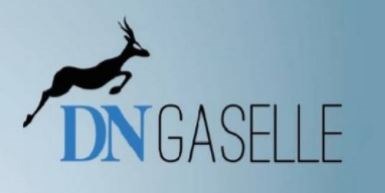 . Det är affärstidningen Dagens Industri som för 18:e året utser de snabbastväxande företagen till Gaseller – och hjältar. Gaseller skapar jobb förmänniskor, de driver tillväxt och inspirerar andra att följa i deras fotspår.Undersökningen utgår från företagens fyra senaste årsredovisningar och alla– Vår vekst viser at sikkerheten innen bygg- og anleggsbransjen tas mer på alvor enn tidligere. For å minske risikoen for ulykker på byggeplassen er det nødvendig med digitale løsninger som gir god oversikt over mannskapet, og som kontrollerer adgangen til maskinsparken, sier markedsansvarlig Line Pedersen i Infobric AS.

Infobric er leverandør av digitale sikkerhetsløsninger som adgangskontroll og elektroniske mannskapslister til bygg og anlegg. For å bli nominert må bedriften blant annet doble omsetningen over fire år.
– Vi innfridde nok en gang kriteriene som i korthet handler om en økt omsetning på over en million første år, doble omsetningen over fire år, ha et positivt samlet driftsresultat og unngå negativ vekst, sier Pedersen. 

Selve kåringen av Årets Gaselle finner sted på Christiania Teater i Oslo den 5. desember. Det er 16. gang Dagens Næringsliv deler ut prisen og arrangerer den landsomfattende konferansen i forbindelse med prisutdelingen. – Nominasjonen til Årets Gaselle for andre år på rad er en anerkjennelse av Infobric som et bærekraftig selskap og en sterk aktør på det norske markedet. Vi er stolte av å være blant de raskest voksende selskapene i landet, sier Pedersen.For nærmere informasjon, ta kontakt med:
Line Pedersen, Markedsansvarlig Infobric AS
Tlf: 934 66 357
E-post: line.pedersen@infobric.no 
Om Infobric
Infobric utvikler systemer som øker sikkerheten og gjør bygge- og anleggsplassene mer effektive. Tjenester og produkter brukes for tiden på mer enn 13 000 bygge- og anleggsplasser, både i Norge og andre land. Selskapet har ca 60 ansatte og hovedkontoret ligger i Jönköping. Infobric er en akkreditert leverandør av industristandard ID06. Les mer om Infobric på www.inforbric.no.